10 клас 				ЛАБОРАТОРНА РОБОТА №2ФІЛОҐЕНІЯ КОМАХМета роботи: Вирішити філоґенетичні зв'язки між різними рядами комах на основі морфологічних ознак і типу метаморфозу. Обладнання та матеріали: змонтовані на ентомологічні булавки комахи з рядів бабаки (Odonata), твердокрилі (Coleoptera), лускокрилі (Lepidoptera), перетинчастокрилі (Hymenoptera) та двокрилі (Diptera); пінопластовий планшет; лупа; калькулятор.Завдання 1. За допомогою лупи, уважно розгляньте запропонованих вам комах. Це представники різних рядів, між якими наявна низка як спільних, так й відмінних морфологічних рис. Вам слід визначити ці риси з метою встановлення філоґенетичних зв'язків між запропонованими видами. Результати спостережень внесіть у бланк для відповідей у таблицю 1.1. (за зразком наведеним нижче). Якщо вказана у таблиці ознака присутня у відповідної комахи, відзначте її у належній комірці таблиці числом "1". Якщо ознака відсутня, то у комірку впишіть "0". Вкінці таблиці впишіть кількість ознак притаманних для кожної дослідженої комахи.Таблиця 1.1.Полічіть кількість спільних ознак між усіма видами досліджених комах, а результати занесіть у бланк для відповідей до таблиці 1.2. (за зразком, що наведений нижче). У таблиці заповнюєте лише світле поле, а сіре – ні.Таблиця 1.2.Завдання 2. Використовуючи дані таблиць 1.1. та 1.2. розрахуйте індекс подібності (вимірюється у %) між різними таксонами, використовуючи наступну формулу: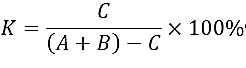 Де С – кількість спільних ознак для обох видів (табл. 1.2.); А – кількість ознак притаманна для одного виду (табл. 1.1.); В – кількість ознак притаманна для іншого виду (табл. 1.1.).Результати розрахунків занесіть у бланк для відповідей до таблиці 2.1. (за зразком, що наведений нижче). У таблиці заповнюєте лише світле поле, а сіре – ні.Таблиця 2.1.Проаналізуйте результати внесені до таблиці 2.1. З'ясуйте, які із видів мають найвищу подібність між собою, а які – найнижчу. На основі цих даних встановіть, яке із наведених нижче 4-х філоґенетичних дерев відповідає отриманим вами результатам. Правильну відповідь відзначте у таблиці 2.2. у бланку для відповідей.10 клас 				БЛАНК ДЛЯ ВІДПОВІДЕЙ ЛАБОРАТОРНА РОБОТА №2Завдання 1. Впишіть відповіді у вільні комірки таблиці.Таблиця 1.1.Таблиця 1.2.Завдання 2. Впишіть відповіді у вільні комірки таблиціТаблиця 2.1.Таблиця 2.2.Морфологічна ознакаABCDEFGТіло складене із трьох відділівНаявні три пари кінцівокНаявні дві пари крилЗадня пара крил перетворена на дзижчальцяПередня пара крил перетворена на надкрилаЖилкування крил сітчастеЖилкування крил перетинчастеКрила вкриті лусочкамиНадкрила чорніНадкрила жовті у смужкуВусики булавоподібніВусики нитчастіВусики редукованіВусики колінчастіРотовий апарат гризучого типуРотовий апарат гризучо-сиснийРотовий апарат сиснийРотовий апарат лижучийЖиттєвий цикл з повним перетвореннямЖиттєвий цикл без повного перетворенняВсього:ABCDEFGABCDEFGABCDEFGABCDEFG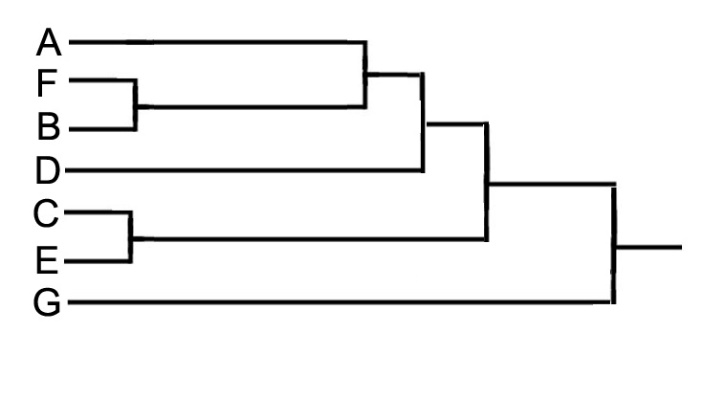 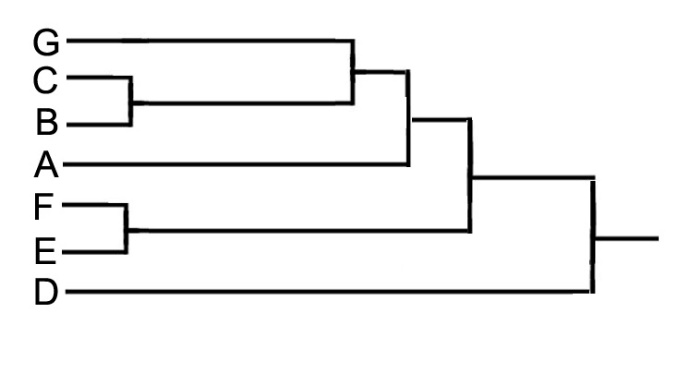 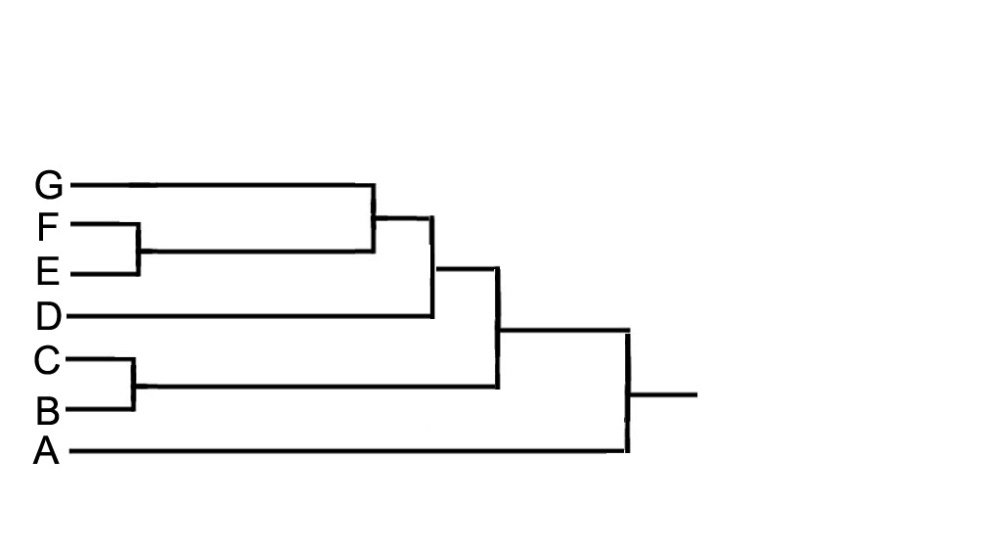 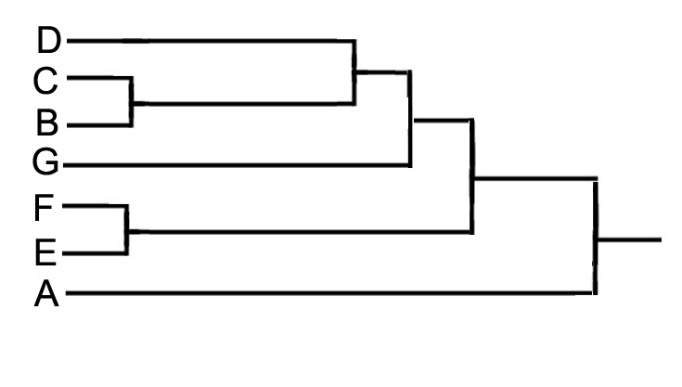 Морфологічна ознакаABCDEFGТіло складене із трьох відділів1111111Наявні три пари кінцівок1111111Наявні дві пари крил1111111Задня пара крил перетворена на дзижчальця1Передня пара крил перетворена на надкрила11Жилкування крил сітчасте1Жилкування крил перетинчасте111111Крила вкриті лусочками11Надкрила чорні1Надкрила жовті у смужку1Вусики булавоподібні1Вусики нитчасті111Вусики редуковані11Вусики колінчасті1Ротовий апарат гризучого типу111Ротовий апарат гризучо-сисний1Ротовий апарат сисний11Ротовий апарат лижучий1Життєвий цикл з повним перетворенням111111Життєвий цикл без повного перетворення1Всього:7997888ABCDEFGA7443334B985565C95565D7555E775F85G8ABCDEFGA10033,333,327,3252536,4B1008045,541,754,541,7C10045,541,754,541,7D100505050E10077,845,5F10045,5G1001234